derskitabicevaplarim.com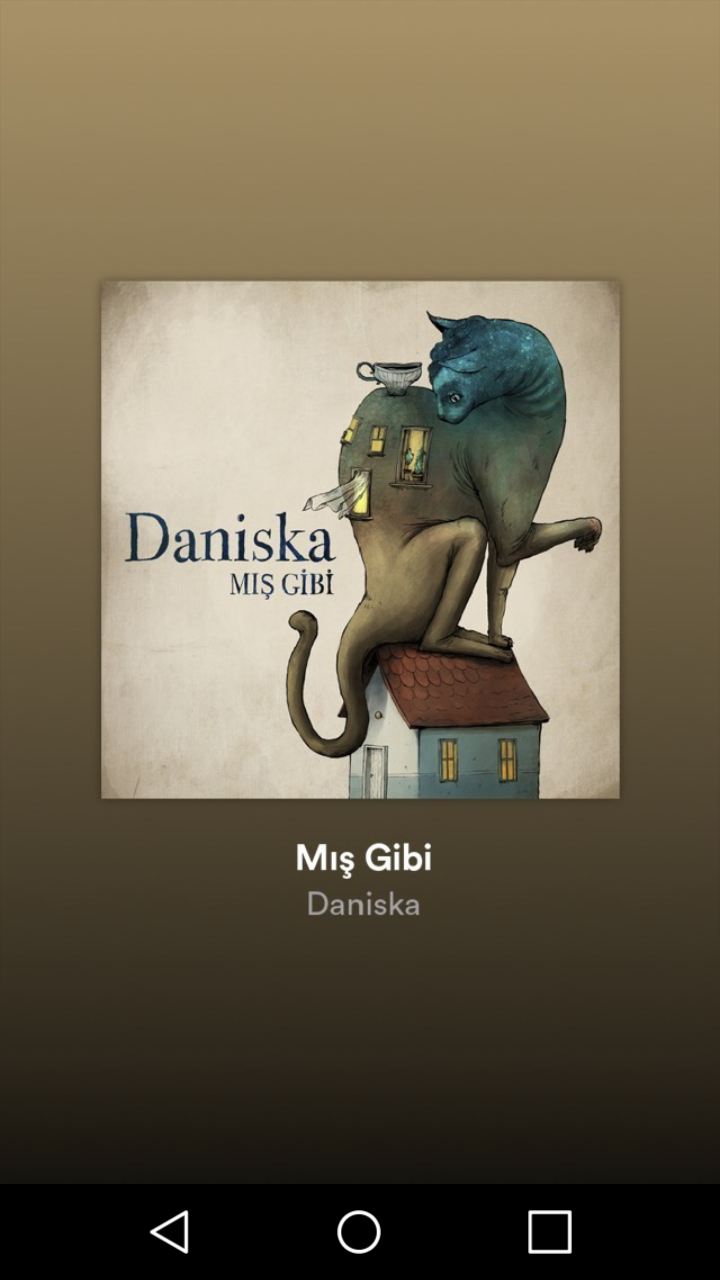 derskitabicevaplarim.com